TERMS OF ENROLLMENT:  Due to COVID-19 We accept payments by  e-transfer, or direct deposit FINAL PAYMENT: June 30th, 2020. PHOTO RELEASE FORM: I hereby authorize Cool Summer Camp for the reproduction or display of my child’s (ren) artwork, photography, film, or audio recording for their current and future use in newsletter, website and advertisement.MEDICAL CONSENT STATEMENT: I authorize Cool Summer Camp to administer first aid to my child(ren) in an emergency as deemed appropriate and release their medical information to the attending physician/hospital.CONSENT FORM: I authorize Cool Summer Camp to take my child(ren) on walking trips to the neighborhood, picnic, parks or other points of interests appropriate to their age group. I agree that the choice to participate in some indoor and outdoor activities brings with it the assumptions of those risks and results, which are part of these activities. I agree that Cool Summer Camp shall not be liable for any injury to my child(ren) or loss or damage to my child(ren)’s personal property arising from, or in any way resulting from my child(ren)’s participation in these activities.Name of Parent 	Signature _ 	Date  	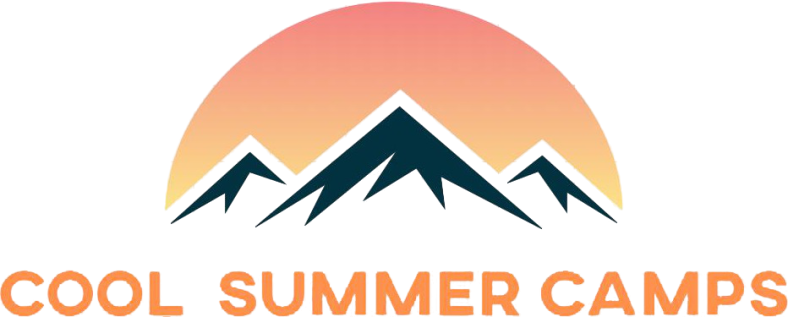 COOL SUMMER CAMP   July – August
REGISTRATION FORM
https://www.coolsummercamp.ca Brampton East Location Brampton West Location 
Raman Pannu, Director
Phone : 647-648-0159
﻿E-mail: coolsummercamp@hotmail.com CHILD(REN)’S INFORMATIONCHILD(REN)’S INFORMATIONCHILD(REN)’S INFORMATIONCHILD(REN)’S INFORMATIONCHILD(REN)’S INFORMATIONCHILD(REN)’S INFORMATIONCHILD(REN)’S INFORMATIONCHILD(REN)’S INFORMATIONCHILD(REN)’S INFORMATIONCHILD(REN)’S INFORMATIONMEDICAL INFORMATIONMEDICAL INFORMATIONMEDICAL INFORMATIONMEDICAL INFORMATIONMEDICAL INFORMATIONMEDICAL INFORMATIONMEDICAL INFORMATION1Child’s NameChild’s NameChild’s NameChild’s NameHealth Card NumberHealth Card NumberHealth Card NumberHealth Card NumberHealth Card Number1Gender: M or FGender: M or FGender: M or FGender: M or FFamily Doctor NameFamily Doctor NameFamily Doctor NameFamily Doctor NameFamily Doctor Name1Grade in SeptemberGrade in SeptemberGrade in SeptemberGrade in SeptemberFamily Doctor PhoneFamily Doctor PhoneFamily Doctor PhoneFamily Doctor PhoneFamily Doctor Phone1Date of Birth
(YYYY-MM-DD)Date of Birth
(YYYY-MM-DD)Date of Birth
(YYYY-MM-DD)Date of Birth
(YYYY-MM-DD)Family Doctor AddressFamily Doctor AddressFamily Doctor AddressFamily Doctor AddressFamily Doctor Address1Allergies / Puffers / Special Needs / Any Instructions / Comments:Allergies / Puffers / Special Needs / Any Instructions / Comments:Allergies / Puffers / Special Needs / Any Instructions / Comments:Allergies / Puffers / Special Needs / Any Instructions / Comments:Allergies / Puffers / Special Needs / Any Instructions / Comments:Allergies / Puffers / Special Needs / Any Instructions / Comments:Allergies / Puffers / Special Needs / Any Instructions / Comments:Allergies / Puffers / Special Needs / Any Instructions / Comments:Allergies / Puffers / Special Needs / Any Instructions / Comments:Allergies / Puffers / Special Needs / Any Instructions / Comments:Allergies / Puffers / Special Needs / Any Instructions / Comments:Allergies / Puffers / Special Needs / Any Instructions / Comments:Allergies / Puffers / Special Needs / Any Instructions / Comments:Allergies / Puffers / Special Needs / Any Instructions / Comments:Allergies / Puffers / Special Needs / Any Instructions / Comments:Allergies / Puffers / Special Needs / Any Instructions / Comments:1CONTACT INFORMATIONCONTACT INFORMATIONCONTACT INFORMATIONCONTACT INFORMATIONCONTACT INFORMATIONCONTACT INFORMATIONCONTACT INFORMATIONCONTACT INFORMATIONCONTACT INFORMATIONCONTACT INFORMATIONCONTACT INFORMATIONCONTACT INFORMATIONCONTACT INFORMATIONCONTACT INFORMATIONCONTACT INFORMATIONCONTACT INFORMATIONCONTACT INFORMATIONHome AddressHome AddressHome AddressHome PhoneHome PhoneHome PhoneContact Contact Contact NameNameNameNameNameCell or HomeCell or HomeCell or HomeCell or HomeEmailEmailEmailEmailEmailMotherMotherMotherFatherFatherFatherEmergency Emergency Emergency RelationshipRelationshipRelationshipENROLLMENT FEES INFORMATIONENROLLMENT FEES INFORMATIONENROLLMENT FEES INFORMATIONENROLLMENT FEES INFORMATIONENROLLMENT FEES INFORMATIONENROLLMENT FEES INFORMATIONENROLLMENT FEES INFORMATIONENROLLMENT FEES INFORMATIONENROLLMENT FEES INFORMATIONENROLLMENT FEES INFORMATIONENROLLMENT FEES INFORMATIONENROLLMENT FEES INFORMATIONENROLLMENT FEES INFORMATIONENROLLMENT FEES INFORMATIONENROLLMENT FEES INFORMATIONENROLLMENT FEES INFORMATIONENROLLMENT FEES INFORMATIONWEEKWEEKSTART DATESTART DATEEND DATEEND DATE$170/week9am-4pm$170/week9am-4pm$170/week9am-4pmPre-Care7am-9amPre-Care7am-9amPost Care4pm-6pmPost Care4pm-6pmCare hours *If ApplicableCare hours *If ApplicableCare hours *If ApplicableCOST11July 06July 06July 10July 10COST22July 13July 13July 17 July 17 COST33July 20July 20July 24July 24COST44July 27July 27July 31July 31COST55August 03August 03August 07August 07COST66August 10August 10August 14August 14COST77August 17August 17August 21August 21COST88August 24August 24August 28August 28COST99August 31August 31September 04September 04COSTTotal number of weeks Total number of weeks Total number of weeks Total number of weeks Total number of weeks Total number of weeks Total number of weeks COSTRegistration Fee $25/child:Registration Fee $25/child:Registration Fee $25/child:Registration Fee $25/child:Registration Fee $25/child:Registration Fee $25/child:Registration Fee $25/child:$25.00Subtotal:Subtotal:Subtotal:Subtotal:Subtotal:Subtotal:Subtotal:HST 13%:HST 13%:HST 13%:HST 13%:HST 13%:HST 13%:HST 13%:Total Fees:Total Fees:Total Fees:Total Fees:Total Fees:Total Fees:Total Fees:Deposit Made:Deposit Made:Deposit Made:Deposit Made:Deposit Made:Deposit Made:Deposit Made:Balance Due:Balance Due:Balance Due:Balance Due:Balance Due:Balance Due:Balance Due: